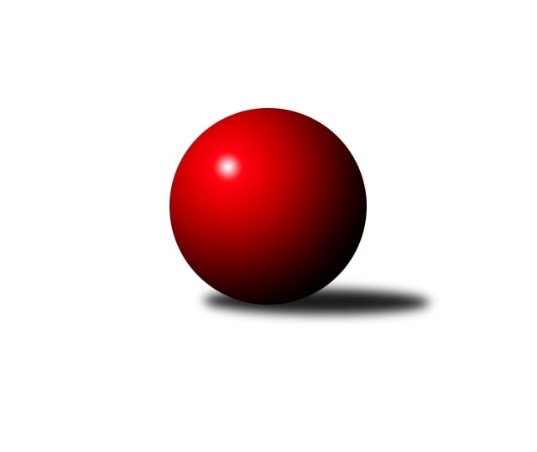 Č.17Ročník 2012/2013	2.3.2013Nejlepšího výkonu v tomto kole: 3464 dosáhlo družstvo: SKK Svijany  Vrchlabí1. KLM 2012/2013Výsledky 17. kolaSouhrnný přehled výsledků:TJ Sokol KARE Luhačovice˝A˝	- TJ Jiskra Kovářská	6:2	3443:3326	13.0:11.0	2.3.KK Slavoj Praha	- TJ Centropen Dačice	6:2	3371:3286	12.5:11.5	2.3.TJ Třebíč	- TJ Sokol Kolín 	7:1	3445:3253	15.0:9.0	2.3.SKK  Náchod	- TJ Valašské Meziříčí	6:2	3458:3445	14.0:10.0	2.3.SKK Svijany  Vrchlabí	- TJ Sokol Husovice	6:2	3464:3453	10.5:13.5	2.3.KK PSJ Jihlava	- TJ Spartak Přerov˝A˝	6:2	3405:3277	15.0:9.0	2.3.Tabulka družstev:	1.	SKK  Náchod	17	13	3	1	96.5 : 39.5 	249.0 : 159.0 	 3482	29	2.	TJ Třebíč	17	10	0	7	70.5 : 65.5 	201.5 : 206.5 	 3342	20	3.	KK Slavoj Praha	17	9	1	7	75.5 : 60.5 	204.5 : 203.5 	 3400	19	4.	TJ Jiskra Kovářská	17	9	1	7	67.0 : 69.0 	202.5 : 205.5 	 3329	19	5.	TJ Spartak Přerov˝A˝	17	7	4	6	68.0 : 68.0 	205.5 : 202.5 	 3370	18	6.	TJ Sokol KARE Luhačovice˝A˝	17	7	3	7	68.0 : 68.0 	214.5 : 193.5 	 3334	17	7.	TJ Sokol Husovice	17	8	1	8	67.5 : 68.5 	207.5 : 200.5 	 3412	17	8.	TJ Centropen Dačice	17	7	1	9	61.0 : 75.0 	198.5 : 209.5 	 3343	15	9.	TJ Sokol Kolín	17	7	0	10	63.0 : 73.0 	202.5 : 205.5 	 3339	14	10.	KK PSJ Jihlava	17	7	0	10	62.5 : 73.5 	182.5 : 225.5 	 3251	14	11.	SKK Svijany  Vrchlabí	17	5	1	11	60.5 : 75.5 	187.5 : 220.5 	 3345	11	12.	TJ Valašské Meziříčí	17	5	1	11	56.0 : 80.0 	192.0 : 216.0 	 3375	11Podrobné výsledky kola:	 TJ Sokol KARE Luhačovice˝A˝	3443	6:2	3326	TJ Jiskra Kovářská	Jiří Kudláček	137 	 152 	 158 	157	604 	 3.5:0.5 	 531 	 137	131 	 143	120	Milan Hrouda	Michal Markus	136 	 117 	 166 	147	566 	 2:2 	 547 	 173	137 	 111	126	Petr Dvořák	Tomáš Stolařík	140 	 136 	 134 	140	550 	 1:3 	 566 	 145	144 	 152	125	Vlastimil Zeman ml. ml.	Radek Polách	127 	 143 	 148 	149	567 	 2:2 	 565 	 147	127 	 136	155	David Junek	Pavel Kubálek	135 	 149 	 156 	133	573 	 1.5:2.5 	 595 	 151	144 	 156	144	Martin Pejčoch	Jiří Staněk	148 	 124 	 167 	144	583 	 3:1 	 522 	 132	111 	 128	151	Vlastimil Zeman st. *1rozhodčí: střídání: *1 od 61. hodu Arnošt WerschallNejlepší výkon utkání: 604 - Jiří Kudláček	 KK Slavoj Praha	3371	6:2	3286	TJ Centropen Dačice	Martin Kozel st.	131 	 148 	 141 	131	551 	 2:2 	 532 	 137	121 	 136	138	Milan Blecha	Petr Pavlík	142 	 150 	 121 	163	576 	 2.5:1.5 	 551 	 142	142 	 141	126	Jiří Malínek	Jiří Bartoníček	133 	 116 	 127 	127	503 	 1:3 	 540 	 143	116 	 127	154	Petr Žahourek	Stanislav Březina	156 	 129 	 131 	149	565 	 2:2 	 583 	 155	151 	 133	144	Milan Kabelka	Anton Stašák	138 	 165 	 133 	148	584 	 2:2 	 531 	 143	118 	 136	134	Karel Novák	Zdeněk Gartus	163 	 153 	 138 	138	592 	 3:1 	 549 	 140	130 	 137	142	Václav Zajícrozhodčí: Nejlepší výkon utkání: 592 - Zdeněk Gartus	 TJ Třebíč	3445	7:1	3253	TJ Sokol Kolín 	Petr Dobeš ml.	141 	 161 	 128 	139	569 	 2:2 	 535 	 158	124 	 135	118	Jiří Němec	Jiří Mikoláš	142 	 137 	 132 	170	581 	 3:1 	 544 	 130	120 	 155	139	Martin Švorba	Karel Uhlíř *1	125 	 123 	 120 	122	490 	 0:4 	 532 	 140	124 	 144	124	Roman Weiss	Robert Pevný	149 	 153 	 164 	148	614 	 4:0 	 528 	 120	146 	 142	120	Jaroslav Šatník	Václav Rypel	142 	 156 	 141 	140	579 	 3:1 	 534 	 140	128 	 145	121	Jan Pelák	Kamil Nestrojil	156 	 142 	 157 	157	612 	 3:1 	 580 	 132	158 	 144	146	Filip Dejdarozhodčí: střídání: *1 od 61. hodu Vladimír KantorNejlepší výkon utkání: 614 - Robert Pevný	 SKK  Náchod	3458	6:2	3445	TJ Valašské Meziříčí	Daniel Neumann	136 	 156 	 151 	133	576 	 3:1 	 574 	 134	139 	 133	168	Radim Metelka	Jaroslav Hažva	133 	 145 	 131 	143	552 	 1:3 	 571 	 137	137 	 149	148	David Volek	Martin Kovář	158 	 142 	 149 	134	583 	 2:2 	 586 	 132	163 	 148	143	Vlastimil Bělíček	Ladislav Beránek	150 	 161 	 142 	142	595 	 2:2 	 592 	 165	143 	 135	149	Vladimír Výrek	Petr Holý	155 	 150 	 130 	145	580 	 3:1 	 591 	 151	144 	 158	138	Tomáš Cabák	Jiří Hetych ml.	148 	 135 	 145 	144	572 	 3:1 	 531 	 151	117 	 125	138	Dalibor Tučekrozhodčí: Nejlepší výkon utkání: 595 - Ladislav Beránek	 SKK Svijany  Vrchlabí	3464	6:2	3453	TJ Sokol Husovice	Jiří Vejvara	134 	 166 	 134 	137	571 	 0:4 	 601 	 150	168 	 143	140	Dušan Ryba	Roman Pek	146 	 145 	 113 	143	547 	 0:4 	 589 	 153	148 	 125	163	Libor Škoula	Kamil Fiebinger	136 	 160 	 145 	146	587 	 3:1 	 561 	 145	130 	 143	143	Jiří Radil	Zdeněk Říha	153 	 131 	 154 	149	587 	 2:2 	 563 	 135	133 	 145	150	Pavel Vymazal	David Hobl	139 	 141 	 139 	139	558 	 2.5:1.5 	 580 	 166	141 	 135	138	Zdeněk Vymazal	Michal Rolf	154 	 160 	 154 	146	614 	 3:1 	 559 	 136	139 	 137	147	Jan Machálek st.rozhodčí: Nejlepší výkon utkání: 614 - Michal Rolf	 KK PSJ Jihlava	3405	6:2	3277	TJ Spartak Přerov˝A˝	Jiří Partl	122 	 150 	 142 	163	577 	 2:2 	 576 	 150	157 	 126	143	Petr Pavelka ml	Stanislav Partl	138 	 148 	 141 	154	581 	 4:0 	 492 	 133	107 	 120	132	Vladimír Mánek	Daniel Braun	131 	 159 	 139 	142	571 	 2:2 	 559 	 137	136 	 137	149	Jiří Hendrych	Jakub Zdražil	145 	 139 	 134 	154	572 	 3:1 	 529 	 113	134 	 140	142	Ondřej Topič	Václav Rychtařík ml.	121 	 139 	 145 	139	544 	 2:2 	 553 	 144	126 	 146	137	Jakub Pleban	Tomáš Valík	123 	 161 	 130 	146	560 	 2:2 	 568 	 158	136 	 145	129	Václav Mazurrozhodčí: Nejlepší výkon utkání: 581 - Stanislav PartlPořadí jednotlivců:	jméno hráče	družstvo	celkem	plné	dorážka	chyby	poměr kuž.	Maximum	1.	Zdeněk Gartus 	KK Slavoj Praha	596.46	386.0	210.5	1.3	9/9	(638)	2.	Jaroslav Hažva 	SKK  Náchod	593.81	373.2	220.6	0.3	9/9	(635)	3.	Zdeněk Vymazal 	TJ Sokol Husovice	586.28	375.5	210.8	0.8	10/10	(640)	4.	Radim Metelka 	TJ Valašské Meziříčí	583.46	377.1	206.4	1.4	10/10	(626)	5.	Filip Dejda 	TJ Sokol Kolín 	582.03	378.3	203.7	1.4	8/10	(634)	6.	Roman Straka 	SKK  Náchod	581.75	372.1	209.6	1.3	6/9	(597)	7.	Martin Kovář 	SKK  Náchod	580.61	379.7	200.9	1.2	9/9	(614)	8.	Dušan Ryba 	TJ Sokol Husovice	579.84	371.4	208.4	1.0	9/10	(632)	9.	Petr Holý 	SKK  Náchod	579.69	372.2	207.4	1.1	9/9	(636)	10.	Michal Markus 	TJ Sokol KARE Luhačovice˝A˝	577.10	371.0	206.1	1.5	9/9	(650)	11.	Luboš Gassmann 	TJ Valašské Meziříčí	577.06	366.3	210.8	1.9	7/10	(638)	12.	Jiří Hetych  ml.	SKK  Náchod	576.10	376.4	199.7	2.0	7/9	(608)	13.	Václav Mazur 	TJ Spartak Přerov˝A˝	575.48	373.7	201.8	2.8	9/10	(615)	14.	Petr Dobeš  ml.	TJ Třebíč	575.21	373.0	202.2	1.6	9/9	(647)	15.	Petr Pavlík 	KK Slavoj Praha	574.69	371.2	203.5	2.6	8/9	(603)	16.	Daniel Neumann 	SKK  Náchod	574.53	369.7	204.8	1.3	8/9	(624)	17.	Roman Goldemund 	TJ Spartak Přerov˝A˝	574.35	378.3	196.0	2.9	9/10	(629)	18.	Vlastimil Zeman ml.  ml.	TJ Jiskra Kovářská	573.98	373.6	200.3	1.9	9/10	(617)	19.	Jiří Axman ml.  ml.	TJ Sokol Husovice	573.73	373.2	200.6	0.9	8/10	(607)	20.	Anton Stašák 	KK Slavoj Praha	572.31	371.3	201.0	1.8	9/9	(604)	21.	Václav Rychtařík  ml.	KK PSJ Jihlava	571.94	371.2	200.7	2.1	7/9	(630)	22.	Martin Švorba 	TJ Sokol Kolín 	571.76	369.4	202.4	1.7	10/10	(608)	23.	David Hobl 	SKK Svijany  Vrchlabí	571.35	383.2	188.1	2.7	8/9	(627)	24.	Kamil Nestrojil 	TJ Třebíč	569.74	373.1	196.7	1.9	9/9	(612)	25.	Martin Pejčoch 	TJ Jiskra Kovářská	568.99	371.4	197.6	2.3	10/10	(601)	26.	Daniel Braun 	KK PSJ Jihlava	568.55	373.2	195.3	1.7	8/9	(607)	27.	Tomáš Cabák 	TJ Valašské Meziříčí	567.80	376.5	191.3	2.9	7/10	(635)	28.	Martin Kozel  st.	KK Slavoj Praha	567.33	371.2	196.1	2.3	9/9	(608)	29.	Stanislav Partl 	KK PSJ Jihlava	567.26	374.8	192.4	2.8	9/9	(622)	30.	Jiří Kudela 	TJ Spartak Přerov˝A˝	566.43	378.1	188.3	1.5	7/10	(586)	31.	Vladimír Výrek 	TJ Valašské Meziříčí	565.82	373.2	192.7	2.4	8/10	(593)	32.	Libor Škoula 	TJ Sokol Husovice	565.70	368.2	197.5	1.9	8/10	(615)	33.	Milan Kabelka 	TJ Centropen Dačice	565.26	367.4	197.8	2.5	10/10	(620)	34.	Milan Blecha 	TJ Centropen Dačice	565.13	368.2	196.9	2.0	9/10	(617)	35.	Jiří Staněk 	TJ Sokol KARE Luhačovice˝A˝	565.01	372.1	192.9	1.9	9/9	(620)	36.	Jiří Mrlík 	TJ Sokol KARE Luhačovice˝A˝	564.92	378.3	186.6	2.2	7/9	(632)	37.	Jakub Pleban 	TJ Spartak Přerov˝A˝	564.85	367.5	197.3	3.8	9/10	(605)	38.	Vlastimil Bělíček 	TJ Spartak Přerov˝A˝	564.13	366.1	198.0	2.0	7/10	(636)	39.	David Junek 	TJ Jiskra Kovářská	563.54	364.5	199.1	2.1	10/10	(622)	40.	Jiří Malínek 	TJ Centropen Dačice	563.35	369.1	194.3	2.9	10/10	(611)	41.	Jan Pelák 	TJ Sokol Kolín 	560.88	368.6	192.3	3.2	10/10	(602)	42.	Jiří Kudláček 	TJ Sokol KARE Luhačovice˝A˝	560.62	370.7	189.9	4.6	9/9	(614)	43.	Robert Pevný 	TJ Třebíč	560.60	365.9	194.7	1.9	9/9	(622)	44.	Zdeněk Říha 	SKK Svijany  Vrchlabí	559.75	370.1	189.6	2.5	9/9	(587)	45.	Jiří Radil 	TJ Sokol Husovice	558.84	364.8	194.1	2.0	10/10	(613)	46.	Stanislav Březina 	KK Slavoj Praha	557.94	376.3	181.6	3.4	6/9	(576)	47.	David Volek 	TJ Valašské Meziříčí	557.26	368.2	189.1	2.6	10/10	(602)	48.	Karel Novák 	TJ Centropen Dačice	556.92	363.3	193.6	2.0	9/10	(591)	49.	Jiří Mikoláš 	TJ Třebíč	556.72	370.3	186.4	3.2	9/9	(597)	50.	Dalibor Tuček 	TJ Valašské Meziříčí	556.63	370.2	186.4	2.4	7/10	(594)	51.	Václav Zajíc 	TJ Centropen Dačice	555.76	367.1	188.7	2.4	9/10	(588)	52.	Kamil Fiebinger 	SKK Svijany  Vrchlabí	555.72	370.7	185.0	2.5	9/9	(604)	53.	Jiří Němec 	TJ Sokol Kolín 	554.03	357.3	196.7	2.6	9/10	(590)	54.	Jakub Zdražil 	KK PSJ Jihlava	553.13	367.8	185.3	3.7	6/9	(612)	55.	Jiří Partl 	KK PSJ Jihlava	553.02	362.8	190.3	1.9	8/9	(595)	56.	Václav Rypel 	TJ Třebíč	552.75	365.3	187.4	2.7	7/9	(608)	57.	Jan Machálek  st.	TJ Sokol Husovice	551.71	366.4	185.4	2.4	7/10	(577)	58.	Roman Weiss 	TJ Sokol Kolín 	549.38	360.5	188.8	2.0	8/10	(573)	59.	Vlastimil Zeman st. 	TJ Jiskra Kovářská	548.67	368.2	180.5	4.3	9/10	(598)	60.	Vlado Žiško 	SKK Svijany  Vrchlabí	548.16	367.1	181.0	2.1	9/9	(606)	61.	Jiří Bartoníček 	KK Slavoj Praha	545.42	360.3	185.2	1.6	8/9	(589)	62.	Petr Žahourek 	TJ Centropen Dačice	544.75	367.0	177.8	4.0	10/10	(583)	63.	Radek Polách 	TJ Sokol KARE Luhačovice˝A˝	544.53	362.8	181.7	3.6	8/9	(637)	64.	Petr Pavelka ml 	TJ Spartak Přerov˝A˝	544.31	368.3	176.1	3.2	8/10	(595)	65.	Milan Hrouda 	TJ Jiskra Kovářská	541.50	363.1	178.4	3.9	7/10	(573)	66.	Pavel Nežádal 	SKK Svijany  Vrchlabí	541.31	362.5	178.9	2.8	7/9	(574)	67.	Pavel Kubálek 	TJ Sokol KARE Luhačovice˝A˝	540.44	357.5	182.9	4.0	6/9	(642)	68.	Jindřich Lauer 	TJ Sokol Kolín 	539.77	361.2	178.6	4.8	7/10	(577)	69.	Ondřej Topič 	TJ Valašské Meziříčí	539.00	361.0	178.0	4.1	7/10	(584)		Michal Rolf 	SKK Svijany  Vrchlabí	585.23	387.3	197.9	1.6	5/9	(614)		Dalibor Jandík 	TJ Valašské Meziříčí	584.00	398.0	186.0	0.0	1/10	(584)		Ladislav Beránek 	SKK  Náchod	575.09	370.3	204.8	1.6	4/9	(632)		Pavel Vymazal 	TJ Sokol Husovice	574.96	371.7	203.3	1.8	6/10	(600)		Milan Kanda 	TJ Spartak Přerov˝A˝	567.20	381.8	185.4	3.2	1/10	(591)		Jaroslav Tejml 	TJ Jiskra Kovářská	566.23	363.8	202.4	2.4	5/10	(629)		Dalibor Matyáš 	TJ Spartak Přerov˝A˝	563.67	374.2	189.5	1.3	3/10	(582)		Michal Šimek 	TJ Sokol Husovice	561.50	367.5	194.0	3.0	1/10	(582)		Petr Vojtíšek 	TJ Centropen Dačice	561.00	358.0	203.0	2.0	1/10	(561)		Jiří Hendrych 	TJ Spartak Přerov˝A˝	560.94	367.9	193.0	2.8	6/10	(583)		Jiří Vejvara 	SKK Svijany  Vrchlabí	560.00	357.8	202.2	1.7	3/9	(571)		Vlastimil Červenka 	TJ Sokol KARE Luhačovice˝A˝	559.00	366.5	192.5	5.0	2/9	(578)		František Caha 	TJ Třebíč	557.00	372.0	185.0	7.0	1/9	(557)		Stanislav Tichý 	KK Slavoj Praha	553.27	373.3	179.9	4.4	5/9	(582)		Petr Dvořák 	TJ Jiskra Kovářská	551.58	360.0	191.6	3.1	6/10	(571)		Roman Pek 	SKK Svijany  Vrchlabí	551.48	366.1	185.4	4.5	5/9	(578)		Tomáš Valík 	KK PSJ Jihlava	548.20	364.6	183.6	3.3	5/9	(624)		Jiří Konečný 	TJ Sokol KARE Luhačovice˝A˝	548.00	371.0	177.0	4.0	1/9	(548)		Lukáš Štibich 	TJ Centropen Dačice	547.00	365.0	182.0	2.0	1/10	(547)		Vladimír Kantor 	TJ Třebíč	546.00	353.0	193.0	4.0	1/9	(546)		Petr Března 	TJ Třebíč	543.00	360.5	182.5	7.0	2/9	(553)		Michal Juroška 	TJ Valašské Meziříčí	542.00	354.0	188.0	4.0	1/10	(542)		Jaroslav Krejčí 	TJ Spartak Přerov˝A˝	540.50	380.5	160.0	3.5	2/10	(551)		Tomáš Bártů 	TJ Centropen Dačice	539.25	361.3	178.0	2.5	2/10	(559)		Jiří Divila ml. 	TJ Spartak Přerov˝A˝	538.00	363.7	174.3	3.3	1/10	(557)		Jan Ševela 	KK PSJ Jihlava	538.00	369.0	169.0	2.0	2/9	(552)		Petr Benedikt 	KK PSJ Jihlava	537.60	363.3	174.3	7.1	5/9	(595)		Jaroslav Šatník 	TJ Sokol Kolín 	533.80	361.0	172.8	4.2	5/10	(558)		Robert Petera 	TJ Sokol Kolín 	532.08	362.3	169.8	3.5	3/10	(562)		Karel Uhlíř 	TJ Třebíč	531.83	356.8	175.1	3.8	5/9	(585)		Tomáš Stolařík 	TJ Sokol KARE Luhačovice˝A˝	527.50	365.5	162.0	4.5	2/9	(550)		Vladimír Mánek 	TJ Spartak Přerov˝A˝	524.00	351.0	173.0	4.5	2/10	(556)		Aleš Zeman 	TJ Třebíč	524.00	362.0	162.0	10.0	1/9	(524)		Mojmír Holec 	TJ Centropen Dačice	523.00	347.0	176.0	2.0	1/10	(523)		Petr Kudláček 	TJ Sokol KARE Luhačovice˝A˝	513.50	348.0	165.5	7.0	2/9	(526)		Arnošt Werschall 	TJ Jiskra Kovářská	511.00	345.0	166.0	7.0	2/10	(551)		Jiří Kašpar 	KK Slavoj Praha	510.00	344.0	166.0	4.0	1/9	(510)		Vladimír Dvořák 	KK PSJ Jihlava	502.00	350.0	152.0	3.0	1/9	(502)Sportovně technické informace:Starty náhradníků:registrační číslo	jméno a příjmení 	datum startu 	družstvo	číslo startu
Hráči dopsaní na soupisku:registrační číslo	jméno a příjmení 	datum startu 	družstvo	Program dalšího kola:18. kolo16.3.2013	so	10:00	TJ Valašské Meziříčí - TJ Sokol KARE Luhačovice˝A˝	16.3.2013	so	11:00	TJ Jiskra Kovářská - SKK Svijany  Vrchlabí	16.3.2013	so	11:30	TJ Spartak Přerov˝A˝ - TJ Třebíč	16.3.2013	so	14:00	TJ Sokol Kolín  - KK Slavoj Praha	16.3.2013	so	14:00	TJ Centropen Dačice - SKK  Náchod	16.3.2013	so	15:30	TJ Sokol Husovice - KK PSJ Jihlava	Nejlepší šestka kola - absolutněNejlepší šestka kola - absolutněNejlepší šestka kola - absolutněNejlepší šestka kola - absolutněNejlepší šestka kola - dle průměru kuželenNejlepší šestka kola - dle průměru kuželenNejlepší šestka kola - dle průměru kuželenNejlepší šestka kola - dle průměru kuželenNejlepší šestka kola - dle průměru kuželenPočetJménoNázev týmuVýkonPočetJménoNázev týmuPrůměr (%)Výkon4xMichal RolfVrchlabí Svijan6144xRobert PevnýTřebíč108.56143xRobert PevnýTřebíč6141xKamil NestrojilTřebíč108.156121xKamil NestrojilTřebíč6122xMichal RolfVrchlabí Svijan107.956143xJiří KudláčekLuhačovice A6046xZdeněk GartusSlavoj Praha107.345923xDušan RybaHusovice6015xAnton StašákSlavoj Praha105.895843xLadislav BeránekSKK  Náchod5952xMilan KabelkaDačice105.71583